Temeljem članka 18. Statuta Općine Babina Greda („Službeni vjesnik“ 11/09, 03/13, 03/14, 01/18 i 13/18), članka 45. Poslovnika o radu Općinskog vijeća („Službeni vjesnik“ 16/09, 01/18) Općinsko vijeće Općine Babina Greda na 14. sjednici održanoj dana 03. veljače 2019. godine donosiODLUKU O IMENOVANJU ZDRAVSTVENOG RADNIKA - MRTVOZORNIKAIImenuje se zdravstveni radnik – mrtvozornik za područje Općine Babina Greda:Danica Matijević, bacc.med.tech.IIOva Odluka stupa na snagu danom objave u „Službenom vjesniku“ Vukovarsko-srijemske županije.KLASA: 541-01/19-40/1URBROJ: 2212/02-01/19-01-1        Predsjednik općinskog vijeća:									__________________                     Jakob VerićDostaviti:Upravni odjel za zdravstvo Vukovarsko – srijemske županije , Glagoljaška 27, 32 100 VinkovcipismohranaREPUBLIKA HRVATSKAVUKOVARSKO-SRIJEMSKA ŽUPANIJAOPĆINA BABINA GREDAOPĆINSKO VIJEĆEKLASA: 363-02/19-20-1UR.BROJ: 2212/02-01/19-01-1Babina Greda, 03. veljače 2019. godineNa temelju članka 49. Zakona o koncesijama („Narodne novine“ broj 69/17) i članka 18. Statuta Općine Babine Greda („Službeni vjesnik“  broj 11/09, 04/13, 03/14, 01/18 i 13/18), Općinsko vijeće Općine Babine Greda na svojoj 14. sjednici održanoj dana 03. veljače 2019. godine donosi sljedeću:ODLUKUo odabiru najpovoljnije ponude za dodjelu koncesije za obavljanje komunalne djelatnosti obavljanja dimnjačarskih poslova na području Općine Babina Greda Osnovni podaci davatelja koncesije:Naziv: Općina Babina Greda,OIB: 45800936748,Adresa: Vladimira Nazora 3, 32 276 Babina GredaNKPJS kod: HR026Broj telefona: 032/854-400Broj faxa: 032/854-610E – mail: opcinababinagreda@gmail.com Internet stranica: www.babinagreda.hr Kontakti za dodatne informacije:Naziv: Jedinstveni upravni odjelOsoba za kontakt: Boris Bauković, mag.oec.Telefon: 032/855-944E – mail: procelnikbabinagreda@gmail.comVrsta davatelja koncesije i glavna djelatnost: Vrsta davatelja koncesije: Jedinica lokalne samouprave,Glavna djelatnost: Opće djelatnosti javne uprave,CPV: 65000000-3NKPJS kod: (Nacionalna klasifikacija prostornih jedinica za statistiku): HR026Opis koncesije: Koncesija se odnosi na obavljanje dimnjačarskih poslova na području Općine Babina Greda. Koncesija se daje na rok od pet (5) godina.Opis primijenjenog postupka davanja koncesije: Prije same objave o namjeri davanja koncesije za obavljanje komunalne djelatnosti obavljanja dimnjačarskih poslova na području Općine Babina Greda, izrađena je analiza davanja za prethodno navedenu koncesiju. Kao kriterij odabira primijenjen je kriterij ekonomski najpovoljnije ponude.Broj zaprimljenih urednih ponuda: Zaprimljena je samo jedna (1) uredna ponudaPodaci o odabranom ponuditelju:Naziv: Obrt za dimnjačarske usluge DS DIMNJAK, vl. Vlatko Nagy, Đure Varzića 45, 35 222 Gundinci, - mikro poduzetnik,NKPJS (Nacionalna klasifikacija prostornih jedinica za statistiku) kod: HR026,Telefon: 091/579-1715,Adresa elektroničke pošte: dsdimnjak@gmail.com Vrijednost koncesije: godišnja vrijednost koncesije iznosi 2.500,00 kuna,Naziv i adresa tijela nadležnog za rješavanje žalbi: Za rješavanje o žalbama nadležna je Državna komisija za kontrolu postupaka javne nabave. Pravna zaštita u postupku davanja koncesija provodi se u skladu s odredbama propisa kojima se uređuje javna nabava, a koje se odnose na otvoreni postupak.Pravo na žalbu ima svaki gospodarski subjekt koji ima ili je imao pravni interes za dobivanje ugovora o dodjeli koncesije i koji je pretrpio ili bi mogao pretrpjeti štetu od navodnoga kršenja subjektivnih prava. Žalba se izjavljuje Državnoj komisiji u pisanom obliku. Žalba se dostavlja neposredno, putem ovlaštenog davatelja poštanskih usluga ili elektroničkim sredstvima komunikacije putem međusobno povezanih informacijskih sustava Državne komisije i EOJN RH. Žalitelj je obvezan primjerak žalbe dostaviti naručitelju u roku za žalbu.Datum objave: Dana 06. studenog 2018.g. u Elektroničkom oglasniku javne nabave objavljena je Obavijest o namjeri davanja koncesije, broj objave: 2018/SO1K-0030863Vrsta i vrijednost jamstva za provedbu ugovora o koncesiji: U prijavi je priložen PRILOG 4 – IZJAVA O JAMSTVU ZA PROVEDBU UGOVORA O KONCESIJI (bianco zadužnica na iznos od 22.000,00 kuna),Osnovna prava i obveze davatelja koncesije i koncesionara: Koncesionar je obvezan djelatnost koncesije obavljati po pravilima struke i sukladno važećim propisima koji se odnose na predmetnu djelatnost. Davatelj koncesije ima pravo kontrolirati izvršenje ovog ugovora, te koncesionara upozoravati na uočene nedostatke i tražiti da usluge budu izvršene sukladno odredbama ovog ugovora.Napomena: Predmetna koncesija nije povezana s projektom i/ili programom koji se financira iz fondova Europske unije.  Obrazloženje razloga za odabir najpovoljnijeg ponuditelja:Općinsko vijeće Općine Babina Greda na temelju prijedloga Stručnog povjerenstva za provedbu postupka davanja koncesije za stjecanje prava obavljanja komunalne djelatnosti – obavljanja dimnjačarskih poslova na području Općine Babina Greda kao ekonomski najpovoljniju ponudu odabire ponudu ponuditelja Obrt za dimnjačarske usluge DS DIMNJAK, vl. Vlatko Nagy, Đure Varzića 45, 35 222 Gundunci, OIB: 94281582428 za dodjelu koncesije za obavljanje komunalne djelatnosti obavljanja dimnjačarskih poslova na području Općine Babina Greda. Nakon pregleda i ocjene prispjelih ponuda, obavljenog od strane stručnog povjerenstva, ponuda odabranog ponuditelja je ekonomski najpovoljnija ponuda i udovoljava svim traženim zahtjevima iz dokumentacije za nadmetanje. U roku za podnošenje prijava, uredno je pristigla jedna (1) prijava, i to Obrt za dimnjačarske poslove DS DIMNJAK, vl. Vlatko Nagy, Đure Varzića 45, 35 222 Gundinci. Nakon provedenog postupka otvaranja pristiglih, te pregleda, ocjeni i usporedbe ponuda, ponuda navedenog prijavitelja je ostvarila ukupno 100 bodova. U skladu sa pregledom, ocjenom i usporedbom pristiglih ponuda, pristigla je samo jedna ponuda, stručno povjerenstvo provedbu postupka davanja koncesije za stjecanje prava obavljanja komunalne djelatnosti – obavljanja dimnjačarskih poslova na području Općine Babina Greda , je u Zapisniku o pregledu, ocjeni i usporedbi ponuda, KLASA: 363-02/18-20/30, URBROJ: 2212/02-03/18-01-1 od 07. prosinca 2018.g. u točki br. 6. predložilo odabir ponuditelja Obrt za dimnjačarske usluge DS DIMNJAK, vl. Vlatko Nagy, Đure Vajzića 45, 35 222 Gundinci, OIB: 94281582428, kao najpovoljnije. Stupanje na snagu: Ova odluka stupa na snagu danom donošenja.         Predsjednik općinskog vijeća                                                                                                       ________________                                                                                                                                                                                                                                        Jakob VerićREPUBLIKA HRVATSKAVUKOVARSKO-SRIJEMSKA ŽUPANIJAOPĆINA BABINA GREDAKlasa: 363-02/18-20/28   Urbroj: 2212/02-02/18-01-1Babina Greda, 06. prosinca 2018.   UPISNIK O ZAPRIMANJU PONUDAEvidencijski broj postupka dodjele koncesije: 01-K/2018Predmet koncesije: Obavljanje komunalne djelatnosti dimnjačarskih poslova na području Općine Babina GredaRok za dostavu ponuda: 06. prosinca 2018. do 11:00 satiPOPIS PONUDA PRISTIGLIH DO ROKA ZA DOSTAVU PONUDAPREMA REDOSLIJEDU NJIHOVIH ZAPRIMANJAPopis ponuda koje su mijenjane, dopunjavane ili povučene tijekom roka za dostavu ponuda: N/PPopis ponuda koje su pristigle nakon isteka roka za dostavu ponuda: N/POsoba zadužena za administrativne poslove u   postupku javnog nadmetanja:    _________________________       Boris Bauković, mag.oec.DAVATELJ KONCESIJE: Općina Babina GredaSjedište: Vladimira Nazora 3OIB: 45800936748Mjesto: Babina GredaKLASA: 363-02/18-20/30UR.BROJ: 2212/02-03/18-01-1Datum: 07. prosinca 2018. godineZAPISNIKo pregledu, ocjeni i usporedbi ponuda	Sa sjednice stručnog povjerenstva za provedbu postupka davanja koncesije za stjecanje prava obavljanja komunalne djelatnosti – obavljanja dimnjačarskih poslova na području Općine Babina Greda i u skladu sa Obavijesti o namjeri davanja koncesije za obavljanje komunalne djelatnosti obavljanja dimnjačarski poslova na području Općine Babina Greda objavljene dana 06. studenog 2018. godine  u Elektroničkom oglasniku javne nabave, održane dana 07. prosinca 2018. godine u vijećnici Općine Babina Greda sa početkom u 09:00 sati, a pregled, ocjena i usporedba ponuda je završen u 09:30 sati.Ovlašteni predstavnici naručitelja: Povjerenstvo za provedbu postupka davanja koncesije za stjecanje prava obavljanja komunalne djelatnosti – obavljanja dimnjačarskih poslova na području Općine Babina Greda.Popis ponuda pristiglih do roka za dostavu ponudaUtvrđivanje sadržaja ponudaDokaz o sposobnosti – sadržaj ponudeVisina ponuđene naknade za koncesijuKriterij odabiraPrijedlog povjerenstva Stručno povjerenstvo za provedbu postupka davanja koncesije za obavljanje komunalne djelatnosti obavljanja dimnjačarskih poslova na području Općine Babina Greda predlaže odabir ponude ponuditelja, Obrt za dimnjačarske usluge DS DIMNJAK, vl. Vlatko Nagy, Đure Vajzića 45, 35 222 Gundinci, OIB: 94281582428, kao najpovoljnije. Predloženi ponuditelj je ostvario vrijednost kriterija za odabir u visini od 100 bodova.Ovjera zapisnikaPotpisi nazočnih ovlaštenih predstavnika naručiteljaNapomena; Prilog ovog Zapisnika o pregledu, ocjeni i usporedbi ponuda je i izračun kriterija odabira ponude. Prilog:IZRAČUN KRITERIJA ODABIRA PONUDEPonuditelj Obrt za dimnjačarske usluge DS DIMNJAK, vl. Vlatko Nagy, Đure Vajzića 45 , 35 222 Gundinci1.9. 	Kriteriji odabira ponude: uz uvjet dokazivanja sposobnosti, odabir najpovoljnije ponuda se vrši temeljem ekonomski najpovoljnije ponude, odnosno temeljem sljedećih kriterija, vezanih uz predmet koncesije, s razmjerima vrijednosti:		cijena usluge za krajnje korisnike (ukupan zbroj jediničnih cijena na Obrascu ponude) = 40%najviša ponuđena naknada za koncesiju = 60%1.9.1. Kriteriji cijene usluge – kriterij cijene usluge za krajnje korisnika će se utvrđivati temeljem dostavljenih cjenika usluga, i to temeljem ukupnog zbroja jediničnih cijena za usluge sukladno Obrascu ponude, izraženih sa PDV-om.                                                           40 x 6330        253200BKC= -------------- = ------------ = 40                                                                 6330             6330	  BKC = bodovi iz kriterija cijene  NC = najniža cijena  CP = cijena ponudaVrijednosni kriterij: najpovoljnijim se smatra onaj Ponuditelj čiji je ukupan zbroj jediničnih cijena ukupno najniži1.9.2. Kriteriji najviše ponuđene naknade – kriterij najviše ponuđene naknade za koncesiju utvrđivati će se temeljem ponuđenog iznosa godišnje naknade za koncesiju. Početni iznos naknade za koncesiju iznosi 2.000,00 kuna                                                          60 x 2500         150000BKC = ------------- = --------------- = 60                                                               2500               2500		BKC = bodovi iz kriterija cijene		NP = naknada za koncesiju iz ponude		NNzK = najviša ponuđena naknada za koncesijuVrijednosni kriterij: najpovoljnijim se smatra onaj ponuditelj koji ponudi najviši iznos godišnjenaknade za koncesijuUkoliko na nadmetanje pristignu dvije ili više ponuda sa istim ukupnim zbrojem bodova, kaonajpovoljnija biti će odabrana ona koja je zaprimljena ranije.Ukupan broj ostvarenih bodova ponuditelja Obrt za dimnjačarske usluge DS DIMNJAK, vl.Vlatko Nagy, Đure Vajzića 45 , 35 222 Gundinci: 100 bodova.Na temelju članka 95. Zakona o komunalnom gospodarstvu (NN 68/18), te članka 18. Statuta Općine Babina Greda („Sl. vjesnik“ 11/09, 04/13, 03/14, 01/18 i 13/18 ), Općinsko vijeće Općine Babina Greda na 14. sjednici održanoj dana 03. veljače, 2019. godine., donosi O D L U K U O KOMUNALNOJ NAKNADII. OPĆE ODREDBEČlanak 1. 	Ovom Odlukom utvrđuju se uvjeti za plaćanje komunalne naknade u Općini Babina Greda, a naročito:
            - naselja u Općini Babina Greda u kojima se naplaćuje komunalna naknada,
	- područja zona u jedinici lokalne samouprave u kojima se naplaćuje komunalna naknada,
	- koeficijent zone (Kz) za pojedine zone u Općini Babina Greda u kojima se naplaćuje komunalna naknada,
	- koeficijent namjene (Kn) za nekretnine za koje se plaća komunalna naknada,
	- visina i rok plaćanja komunalne naknade,
            - rješenje o komunalnoj naknadi,
	- nekretnine važne za jedinicu lokalne samouprave koje se u potpunosti ili djelomično oslobađaju od plaćanja komunalne naknade,
            - opći uvjeti i razlozi zbog kojih se u pojedinačnim slučajevima odobrava djelomično ili potpuno oslobađanje od plaćanja komunalne nakade,
            - izvori sredstava u slučajevima oslobođenja od plaćanja komunalne naknade.Članak 2.Komunalna naknada je novčano javno davanje koje se plaća za održavanje komunalne infrastrukture.
 	Komunalna naknada je prihod proračuna Općine Babina Greda koji se koristi za financiranje održavanja i građenje komunalne infrastrukture, a može se koristiti i za financiranje građenja i održavanja objekata predškolskog, školskog, zdravstvenog i socijalnog sadržaja, javnih građevina sportske i kulturne namjene te poboljšanja energetske učinkovitosti zgrada u vlasništvu jedinice lokalne samouprave, ako se time ne dovodi u pitanje mogućnost održavanja i građenja komunalne infrastrukture.II. NASELJA U KOJIMA SE PLAĆA KOMUNALNA NAKNADAČlanak 3.	Naselje s uređenim građevinskim zemljištem u kojima se plaća komunalna naknada su naselja opremljena najmanje pristupnom cestom, objektima za opskrbu električnom energijom i opskrbu vodom prema mjesnim prilikama.	Komunalnu naknadu plaćaju vlasnici, odnosno korisnici:
1) stambenog prostora,
2) prostora za obavljanje poslovne djelatnosti,
3) garažnog prostora,
4) građevinsko zemljište koje služi u svrhu obavljanja poslovne djelatnosti,
5) neizgrađeno građevinsko zemljište.	Komunalnu naknadu plaća vlasnik odnosno korisnik nekretnine iz st 2. ovog članka, korisnik nekretnine plaća komunalnu naknadu:
1) ako je na njega obveza plaćanja te naknade prenesena pisanim ugovorom,
2) ako nekretninu koristi bez pravne osnove ili 
3) ako se ne može utvrditi vlasnik.	Vlasnik nekretnine solidarno jamči za plaćanje komunalne naknade ako je obveza plaćanja te naknade prenesena na korisnika nekretnine pisanim ugovorom.III. PODRUČJA U KOJIMA SE PLAĆA KOMUNALNA NAKNADA Članak 4.	U Općini Babina Greda utvrđuje se da je cijelo područje Općine Babina Greda jedna zona.Članak 5.Obveza plaćanja komunalne naknade nastaje:
- danom izvršnosti uporabne dozvole odnosno danom početka korištenja nekretnine koja se koristi bez uporabne dozvole,
- danom sklapanja ugovora kojim se stječe vlasništvo ili pravo korištenja nekretnine,
- danom pravomoćnosti odluke tijela javne vlasti kojim se stječe vlasništvo nekretnine,
- danom početka korištenja nekretnine koja se koristi bez pravne osnove.Obveznik plaćanja komunalne naknade dužan je u roku od 15 dana od dana nastanke obveze plaćanja komunalne naknade, promjene osobe obveznika ili promjene drugih podataka bitnih za utvrđivanje obveze plaćanja komunalne naknade prijaviti Općini Babina Greda nastanak te obveze odnosno promjenu tih podataka.Pod drugim podacima bitnim za utvrđivanje obveze plaćanja komunalne naknade iz stavka 2. ovog članka smatra se promjena obračunske površine nekretnine ili promjena namjene nekretnine.Ako obveznik plaćanja komunalne naknade ne prijavi obvezu plaćanja komunalne naknade, promjenu osobe obveznika ili promjenu podataka bitnih za utvrđivanje obveze plaćanja komunalne naknade u propisanom roku, dužan je platiti komunalnu naknadu od dana nastanka obveze.IV. KOEFICIJENT ZONE (KZ) I KOEFICIJENT NAMJENE NEKRETNINA (KN)Članak 6.	Određuje se koeficijenti zone (Kz) u visini 1,0.Članak 7.	Utvrđuju se koeficijenti namjene nekretnina (Kn) za stambeni prostor, poslovni prostor i građevinsko zemljište koje služi u svrhu obavljanja poslovne djelatnosti kako slijedi:- stambeni prostor                                                                              koeficijent 1,0
- stambeni i poslovni prostori koji koriste
  neprofitne organizacije.                                                                   koeficijent 1,0
- garažni prostor                                                                                 koeficijent 1,0
- neizgrađeno građevinsko zemljište.                                                 koeficijent 0,05
- proizvodni pogoni.                                                                           koeficijent 3,0
- trgovina i ugostiteljska djelatnost.                                                   koeficijent 4,0
- obrtničke osobne usluge (urarske, 
  obućarske, frizerske, krojačke i zidarske,
  vodoinstalaterske, limarske, bravarske,
  knjigovodstvene i intelektualne usluge),                                          koeficijent 2,0   
- ostali poslovni prostor                                                                      koeficijent 2,50
- građevinsko zemljište koje služi u svrhu
  obavljanja djelatnosti iz podretka 5. do 8.
  ovog stavka.                                                                                    10% pripadajućeg koefic.    Za poslovni prostor i građevinsko zemljište koje služi obavljanju poslovne djelatnosti, kad se poslovna djelatnost ne obavlja više od šest mjeseci u kalendarskoj godini, koeficijent namjene umanjuje se za 50%, ali ne može biti manji od koeficijenta namjene za stambeni prostor odnosno za neizgrađeno građevinsko zemljište.                      V. VISINA I ROK PLAĆANJA KOMUNALNE NAKNADEČlanak 8.	Komunalna naknada obračunava se mjesečno, a plaća se do 15. u mjesecu obračunskog kvartala, obveznicima plaćanja komunalne naknade dostavljaju se:četiri uplatnice za jednu kalendarsku godinu (fizičke osobe) četiri uplatnice za jednu kalendarsku godinu (pravne osobe).	Obveznik koji ne plati komunalnu naknadu u roku iz stavka 1. ovog članka plaća i zateznu kamatu utvrđenu zakonom.Članak 9.	Vrijednost boda za utvrđivanje komunalne naknade određuje Općinsko vijeće.Članak 10.	Komunalna naknada obračunava se po četvornome metru (m²) površine nekretnine za koju se utvrđuje obaveza plaćanja komunalne naknade, i to za:
1) stambeni, poslovni i garažni prostor po jedinici korisne površine koja se utvrđuje na način propisan Uredbom o uvjetima i mjerilima za utvrđivanje zaštićene najamnine (NN br. 40/97.),
2) građevinsko zemljište koje služi obavljanju poslovne djelatnosti i neizgrađeno građevinsko zemljište po jedinici stvarne površine.Iznos komunalne naknade po četvornome metru (m²) površine nekretnine utvrđuje se množenjem koeficijenta zone (Kz), koeficijenta namjene (Kn) i vrijednosti boda komunalne naknade(B).
Formula za obračun komunalne naknade glasi:   KN  =  Kz  x  Kn  x  B  x  m²VI. RJEŠENJE O KOMUNALNOJ NAKNADIČlanak 11.	Obveza plaćanja komunalne naknade za pojedinog obveznika utvrđuje se rješenjem o komunalnoj naknadi, što ga donosi Jedinstveni upravni odjel Općine Babina Greda.Rješenjem o komunalnoj naknadi utvrđuje se:
- iznos komunalne naknade po četvornom metru (m²) nekretnine,
- obračunska površina nekretnine,
- godišnji iznos komunalne naknade,
- mjesečni iznos komunalne naknade odnosno iznos obroka komunalne naknade ako      
  se naknada ne plaća mjesečno,
- rok za plaćanje mjesečnog iznosa komunalne naknade odnosno iznosa obroka 
  komunalne naknade ako se naknada ne plaća mjesečno.Godišnji iznos komunalne naknade utvrđuje se množenjem površine nekretnine za koju se utvrđuje obveza plaćanja komunalne naknade i iznosa komunalne naknade po četvornom metru (m²) površine nekretnine.Ništavo je rješenje o komunalnoj naknadi koje nema propisani sadržaj.Protiv rješenja o komunalnoj naknadi i rješenja o njegovoj ovrsi te rješenja o obustavi postupka može se izjaviti žalba o kojoj odlučuje upravno tijelo županije nadležno za poslove komunalnog gospodarstva.Rješenje iz stavka 2. ovoga članka donosi se i ovršava u postupku i na način propisan zakonom kojim se uređuje opći odnos između poreznih obveznika i poreznih tijela koja primjenjuju propise o porezima i drugim javnim davanjima, ako Zakonom o komunalnom gospodarstvu nije propisano drukčije.VII. OPĆI UVJETI I RAZLOZI ZA OSLOBOĐENJE OD PLAĆANJA 
      KOMUNALNE NAKNADEČlanak 12.	Od obveze plaćanja komunalne naknade oslobađaju se u potpunosti:
1) nekretnine u kojima se obavljaju djelatnost javne ustanove i trgovačka društva u vlasništvu Općine Babina Greda i Vukovarsko-srijemske županije, te udruge građana,
2) nekretnine u kojima se obavlja poljoprivredna djelatnost,
3) obveznici čija su novčana mjesečna primanja manja od 500,00 kuna po članu domaćinstva i 100% invalidi.	Invalidi s manjim stupnjem tjelesnog oštećenja oslobađaju se plaćanja komunalne naknade za stambeni prostor srazmjerno stupnju svog tjelesnog oštećenja.VIII. IZVORI SREDSTAVA U SLUČAJEVIMA OSLOBOĐENJA OD 
        PLAĆANJA KOMUNALNE NAKNADEČlanak 13.	U slučaju oslobađanja od plaćanja komunalne naknade iz članka 12. ove Odluke, sredstava potrebna za održavanje objekata i uređenja komunalne infrastrukture iz stavka 2. članka 91. Zakona o komunalnom gospodarstvu, osigurati će se u proračunu Općine Babina Greda.IX. PRIJELAZNE I ZAVRŠNE ODREDBEČlanak 14.	Danom primjene ove Odluke prestaje važiti Odluka o komunalnoj naknadi od 11. ožujka, 2002. godine („Sl. vjesnik“ 04/02 ), i Odluka o izmjenama i dopunama Odluke o komunalnoj naknadi („Sl. vjesnik“ 01/18).Članak 15.	Ova Odluka stupa na snagu osmog dana od dana objave u Službenom vjesniku Vukovarsko-srijemske županije.                                                                                                   Predsjednik Općinskog vijeća:_______________                                                                                            Jakob VerićKLASA: 363-01/19-10/15
URBROJ: 2212/02-01/19-01-1
Babina Greda, 03. veljače 2019. godineNa temelju članka 98. stavak 1. Zakona o komunalnom gospodarstvu (NN 68/18), te članka 18. Statuta Općine Babina Greda („Sl. vjesnik“ 11/09, 04/13, 03/14, 01/18 i 13/18 ), Općinsko vijeće Općine Babina Greda na 14. sjednici održanoj dana 03. veljače, 2019. godine., donosi ODLUKUo vrijednosti boda za plaćanje komunalne naknadeČlanak 1.Ovom Odlukom utvrđuje se vrijednost boda (B) za izračun visine komunalne na području Općine Babina Greda.Članak 2.Vrijednost boda ( B ), jednaka je godišnjem iznosu  komunalne naknade po četvornome metru (m²) korisne površine stambenog prostora u prvoj zoni Općine Babina Greda.Članak 3.Vrijednost boda iz članka 2. Ove Odluke određuje se u visini od 2,40 kn po četvornom metru (m²) korisne površine stambenog prostora u prvoj zoni Općine Babina Greda.Vrijednost boda iz članka 2. ove odluke iznosi 0,20 kuna mjesečno  po četvornome metru (m²) korisne površine stambenog prostora u prvoj zoni kad se naknada obračunava mjesečno.Članak 4.Danom stupanja na snagu ove Odluke  prestaju važiti odredbe Odluke o vrijednosti boda za plaćanje komunalne naknade („Sl. vjesnik“ 01/06).Članak 5.	Ova Odluka stupa na snagu osmog dana od dana objave u „Službenom vjesniku“ Vukovarsko-srijemske županije, a primjenjuje se od 01.01.2019. godine.                                                                                                   Predsjednik Općinskog vijeća:
                                                                                                                    ______________         Jakob VerićKLASA: 363-01/19-10/17
URBROJ: 2212/02-01/19-01-1
Babina Greda, 03. veljače 2019. godineObrazloženje nacrta Odluke o vrijednosti boda za plaćanje komunalne naknade na području Općine Babina Greda i prijedlog Odluke o vrijednosti boda za plaćanje komunalne naknadeČlanak 129. stavak 1. Novog Zakona o komunalnom gospodarstvu (NN broj  68/18) propisuje da Odluka o vrijednosti boda ostaje na snazi do isteka godine za koju je donesena, što govori da istu nije potrebno donositi s obzirom na njeno vremenski neodređeno vrijeme važenja, osim ako je Odlukom propisano da se odnosi na konkretnu godinu. Međutim, stavkom 3. istog članka propisano je da se rješenja o komunalnoj naknadi mogu donositi samo na temelju odluka donesenih na temelju novog Zakon o komunalnom gospodarstvu.Sadašnja vrijednost boda (B) za izračun komunalne naknade utvrđena je Odlukom iz 2006. godine („Sl. vjesnik“  01/06 )   u iznosu od 0,20 kuna/m2 i jednaka je mjesečnoj visini komunalne naknade po m2 korisne površine stambenog prostora.Prema prijašnjem Zakonu o komunalnom gospodarstvu, vrijednost boda komunalne naknade (B) bila je  jednaka mjesečnoj visini komunalne naknade po m² korisne površine stambenog prostora u prvoj zoni, dok je novim Zakonom propisana na godišnjoj razini.Polazište za određivanje vrijednosti boda  komunalne naknade je procjena troškova održavanja komunalne infrastrukture iz Programa održavanja komunalne infrastrukture.Imajući u vidu važeći Program održavanja  za 2019. godinu ocjenjuje se da  će planirani prihod biti dostatan  primjenom sada važeće vrijednosti boda. Stoga se ovom Odlukom predlaže vrijednost boda u visini od  0,20 kuna mjesečno (kao i po prijašnjoj Odluci), a godišnja vrijednost boda (0,20 kn x 12 mj = 2,40 kuna/m²/godišnje), na taj način godišnji iznos komunalne naknade neće se mijenjati.Kz – koeficijent zone (1,00)
Kn – koeficijent namjene
B – vrijednost boda (2,40 kuna/m²/godišnje)Formula za izračun godišnjeg iznosa komunalne naknade: 
KN= površina nekretnine x Kz x Kn x B- iz formule proizlazi da se vrijednost boda mora utvrditi u godišnjem iznosu, odnosno Odlukom o vrijednosti boda uvećati za 12 puta u odnosu na dosadašnju vrijednost boda.Prilikom utvrđivanja vrijednosti boda (B) za obračun komunalne naknade potrebno je uzeti u obzir nekoliko odredbi Zakona o komunalnom gospodarstvu;               Člankom 101. stavak 1. točka 3. propisuje da se rješenjem o komunalnoj naknadi utvrđuje godišnji iznos komunalne naknade, a stavak 2. propisuje da se godišnji iznos komunalne naknade utvrđuje množenjem površine nekretnine i iznosa komunalne naknade po m2 površine nekretnine.              Člankom 99. stavak 2. propisano je da se iznos komunalne naknade po m2 površine nekretnine računa množenjem koeficijenta zone (Kz), koeficijenta namjene (Kn) i vrijednosti boda (B).              Zakonom nije propisano kako se utvrđuje mjesečni iznos, odnosno iznos obroka komunalne naknade iz članka 101. stavak 1. točka 4. obzirom da se rješenjem o komunalnoj naknadi na tom mjestu navodi obročno, iznos obroka komunalne naknade kojeg je obveznik dužan podmiriti u roku/rokovima navedenim u članku 101. stavak 1. točka 5. Zakona, sukladno odluci Općine Babina Greda.Na temelju članka 78. stavak 1. Zakona o komunalnom gospodarstvu ("N/N" br. 68/18), članka 18. Statuta Općine Babina Greda (“Sl. Vjesnik“ 11/09, 04/13, 03/14, 01/18 i 13/18) , članka 45. Poslovnika o radu Općinskog vijeća (“Sl. Vjesnik” 16/09 i 01/18) Općinsko vijeće Općine Babina Greda na 14. sjednici održanoj dana 03. veljače, 2019. godine  d o n o s iO D L U K Uo komunalnom doprinosuOpćine Babina GredaOPĆE ODREDBEČlanak 1.	Općinsko vijeće Općine Babina Greda donosi Odluku o komunalnom doprinosu kojom se određuju:a) područja zona za plaćanje komunalnog doprinosa ovisno o pogodnosti položaja određenog područja, b) jedinična vrijednost komunalnoga doprinosa određena u kunama po m3 građevine, za pojedine zone, c) način i rokovi plaćanja komunalnoga doprinosa, d) uvjeti i razlozi zbog kojih se u pojedinačnim slučajevima može odobriti djelomično ili potpuno oslobađanje od plaćanja komunalnoga doprinosa.Članak 2.            Komunalni doprinos je novčano javno davanje koje se plaća za korištenje komunalne infrastrukture na cijelom području Općine Babina Greda i položajne pogodnosti građevinskog zemljišta u naselju prilikom građenja ili ozakonjenja građevine, ako Zakonom o komunalnom gospodarstvu nije propisano drukčije.           Komunalni doprinos je prihod proračuna Općine Babina Greda kao jedinice lokalne samouprave. Sredstva komunalnoga doprinosa namijenjena su financiranju građenja i održavanja komunalne infrastrukture.II.	OBVEZNICI PLAĆANJA, PODRUČJA ZONA, OBRAČUN I JEDINIČNE VRIJEDNOSTI KOMUNALNOG DOPRINOSAČlanak 3.	Komunalni doprinos plaća vlasnik zemljišta na kojem se gradi građevina ili se nalazi ozakonjena građevina odnosno investitor ako je na njega pisanim ugovorom prenesena obveza plaćanja komunalnog doprinosa.	Općina Babina Greda ne plaća komunalni doprinos na svom području.	Gradnjom u smislu ove Odluke smatra se gradnja novih, dogradnja, nadogradnja ili uklanjanje građevina radi gradnje novih građevina.	U slučaju da je građevinska čestica na kojoj se gradi u suvlasništvu, odnosno ako postoji više investitora, suvlasnici  odnosno investitori solidarno su odgovorni za plaćanje komunalnog doprinosa ukoliko se pisanim sporazumom ne dogovore drugačije.Članak 4.Komunalni doprinos ne plaća se za građenje i ozakonjenje:
1. komunalne infrastrukture i vatrogasnih domova,
2. vojnih građevina,
3. prometne, vodne, pomorske, komunikacijske i elektroničke komunikacijske infrastrukture,
4. nadzemnih i podzemnih produktovoda i vodova,
5. sportskih i dječjih igrališta,
6. ograda, zidova i potpornih zidova,
7. parkirališta, cesta, staza, mostića, fontana, cisterna za vodu, septičkih jama, sunčanih kolektora, fotonaponskih modula na građevnoj čestici ili obuhvatu zahvata u prostoru postojeće građevine ili na postojećoj građevini, koji su namijenjeni uporabi te građevine,
8. spomenika.Članak 5.	Komunalni doprinos za zgrade obračunava se množenjem obujma zgrade koja se gradi ili je izgrađena izraženog u kubnim metrima (m³) s jediničnom vrijednošću komunalnog doprinosa u zoni u kojoj se zgrada gradi ili je izgrađena.Komunalni doprinos za otvorene bazene i druge otvorene građevine te spremnike za naftu i druge tekućine s pokrovom čija visina se mijenja, obračunava se množenjem tlocrtne površine građevine koja se gradi ili je izgrađena izražene u četvornim metrima (m²) s jediničnom vrijednošću komunalnog doprinosa u zoni u kojoj se građevina gradi ili je izgrađena.Članak 6.	Ako se postojeća zgrada uklanja zbog građenja nove zgrade ili ako se postojeća zgrada dograđuje ili nadograđuje, komunalni doprinos obračunava se na razliku obujma zgrade u odnosu na prijašnji obujam zgrade.Ako je obujam zgrade koja se gradi manji ili jednak obujmu postojeće zgrade koja se uklanja, ne plaća se komunalni doprinos, a o čemu Općina Babina Greda donosi rješenje kojim se utvrđuje da ne postoji obveza plaćanja komunalnog doprinosa.	Odredbe ovoga članka na odgovarajući se način primjenjuju i na obračun komunalnog doprinosa za građevine koje nisu zgrade te na obračun komunalnog doprinosa za ozakonjenje građevine.Članak 7.	Područje Općine Babina Greda  ovisno o pogodnosti položaja i stupnju opremljenosti objektima i uređajima komunalne infrastrukture unutar granice građevinskog područja dijeli se na tri zone i to:Članak 8.Jedinične vrijednosti komunalnog doprinosa po vrsti objekata i uređaja komunalne infrastrukture i po pojedinim zonama iz članka 7. ove Odluke  određuju se u kunama po m3 građevine i iznose:           Za izgradnju gospodarskih objekata u svrhu obavljanja poljoprivredne proizvodnje i ostalih pomoćnih gospodarskih građevina, visina komunalnog doprinosa se utvrđuje u iznosu od 30% vrijednosti komunalnog doprinosa utvrđenih prethodnim stavkom ovog članka.    	Pod pojmom ostalih pomoćnih gospodarskih građevina iz prethodnog stavka ovog članka podrazumijeva se: ljetna kuhinja (ukoliko je odvojena od stambenog dijela), garaža, pušnica, spremište, drvarnica, kolni prilaz, nadstrešnica.III.	DONOŠENJE RJEŠENJA, NAČIN I ROKOVI PLAĆANJA KOMUNALNOG DOPRINOSAČlanak 9.Rješenje o komunalnom doprinosu donosi upravno tijelo Općine Babina Greda nadležno za komunalno gospodarstvo odnosno Jedinstveni upravni odjel (u daljnjem tekstu: upravno tijelo), na temelju zahtjeva stranke ili po službenoj dužnosti.	Rješenje o komunalnom doprinosu donosi se po pravomoćnosti građevinske dozvole odnosno rješenja o izvedenom stanju, a u slučaju građenja građevina koje se prema posebnim propisima grade bez građevinske dozvole nakon prijave početka građenja ili nakon početka građenja.Rješenje iz prethodnog stavka obvezatno sadrži: 1.   podatke o obvezniku komunalnog doprinosa,2.   iznos sredstava komunalnog doprinosa koji je obveznik dužan platiti, 3.   obvezu, način i rokove plaćanja komunalnog doprinosa i4.   prikaz načina obračuna komunalnog doprinosa za građevinu koja se gradi ili je izražena s iskazom obujma odnosno površine građevine i jedinične vrijednosti komunalnog doprinosa.	Rješenje iz stavka 1. ovoga članka donosi se i ovršava u postupku i na način propisan zakonom kojim se uređuje opći odnos između poreznih obveznika i poreznih tijela koja primjenjuju propise o porezima i drugim javnim davanjima, ako Zakonom o komunalnom gospodarstvu nije propisano drugačije.Članak 10.	Upravno tijelo izmijeniti će po službenoj dužnosti ili po zahtjevu obveznika komunalnog doprinosa odnosno investitora ovršno odnosno pravomoćno rješenje o komunalnom doprinosu ako je izmijenjena građevinska dozvola, drugi akt za građenje ili glavni projekt na način koji utječe na obračun komunalnog doprinosa.Rješenje o izmjeni rješenja o komunalnom doprinosu u slučaju iz stavka 1. ovoga članka obračunati će se komunalni doprinos prema izmijenjenim podacima i odrediti plaćanje odnosno povrat razlike komunalnog doprinosa u skladu s odlukom o komunalnom doprinosu u skladu s kojom je rješenje o komunalnom doprinosu doneseno.	Obveznik komunalnog doprinosa odnosno investitor u slučaju iz odredbe stavka 1. i 2. ovoga članka nema pravo na kamatu od dana uplate komunalnog doprinosa do dana određenog rješenjem za povrat doprinosa.Članak 11.	Upravno tijelo poništiti će po zahtjevu obveznika komunalnog doprinosa odnosno investitora ovršno odnosno pravomoćno rješenje o komunalnom doprinosu ako je građevinska dozvola odnosno drugi akt za građenje oglašen ništavim ili poništen bez zahtjeva odnosno suglasnosti investitora.	Rješenjem o poništavanju rješenja o komunalnom doprinosu u slučaju iz stavka 1. ovoga članka odrediti će se i povrat uplaćenog komunalnog doprinosa u roku koji ne može biti dulji od dvije godine od dana izvršnosti rješenja.	Obveznik komunalnog doprinosa odnosno investitor u slučaju stavaka 1. i 2. ovoga članka nema pravo na kamatu od dana uplate komunalnog doprinosa do dana određenog rješenjem za povrat doprinosa.Članak 12.Vlasnik građevinskog zemljišta odnosno investitor može iznos komunalnog doprinosa platiti odjednom ili obročno.            Komunalni doprinos obveznik plaća uplatom na žiro račun Općine Babina Greda na osnovi konačnog rješenja o komunalnom doprinosu.	Ukoliko se plaća obročno komunalni doprinos obveznik mora platiti ovisno o visini komunalnog doprinosa u najviše dvadesetčetiri mjesečnih obroka i to:Komunalni doprinos odnosno prvi mjesečni obrok plaća se u roku od 8 dana po pravomoćnosti rješenja o utvrđivanju visine komunalnog doprinosa. U slučaju neplaćanja dvije dospjele rate, dospijeva na naplatu cjelokupni neplaćeni iznos komunalnog doprinosa uključujući i kamate. Na obroke koje nisu plaćene u roku obračunava se kamata u visini eskontne stope HNB, a na dospjele i nenaplaćene obroke obračunavaju se zakonske zatezne kamate.Kamata se obračunava za razdoblje od dana dospijeća svakog pojedinog obroka do dana plaćanja. Članak 13.	Obvezniku plaćanja odobriti će se obročno plaćanje komunalnog doprinosa ukoliko kao osiguranje plaćanja dostavi kao  instrument osiguranja plaćanja (sukladno članku 214. Ovršnog zakona (NN 112/12, 25/13, 93/14, 55/16 i 73/17 – pročišćeni tekst) dostavi ovjerenu izjavu o suglasnosti o zaplijeni preostalog iznosa  plaćanja komunalnog doprinosa.Članak 14.Potvrdu o uplati komunalnog doprinosa, odnosno prve rate komunalnog doprinosa prilikom utvrđivanja obveze plaćanja komunalnog doprinosa obročnim plaćanjem, izdaje nadležni upravni odjel. Kod obročnog plaćanja obveznik treba prije izdavanja potvrde o plaćanju prinijeti u nadležni upravni odjel instrument osiguranja plaćanja prema članku 13. ove Odluke.
IV. POPUSTI (UMANJENJE), DJELOMIČNO ILI POTPUNO OSLOBAĐANJE OD OBVEZE PLAĆANJA KOMUNALNOG DOPRINOSAČlanak 15.	Oslobađanje od obveze plaćanja komunalnog doprinosa može biti djelomično ili potpuno. Obveznik komunalnog doprinosa,  ako komunalni doprinos plati odjednom, ostvaruje  popust od 20%.Pravo na popust obveznik komunalnog doprinosa ostvaruje ako iznos komunalnog doprinosa plati u roku od osam dana od konačnosti rješenja.Ako obveznik komunalnog doprinosa u roku iz prethodnog stavka ne uplati umanjeni iznos komunalnog doprinosa, dužan je odjednom platiti puni iznos komunalnog doprinosa koji dospijeva devetog dana od konačnosti rješenja.  Članak 16.Od obveze plaćanja komunalnog doprinosa oslobađaju se objekti koji se grade u radnim i gospodarskim zonama predviđenim Prostornim planom uređenja Općine Babina Greda. Od obveze plaćanja komunalnog doprinosa oslobađaju se i objekti koji se grade iz Proračuna Općine Babina Greda, ako je investitor Republika Hrvatska, Vlada RH i njena Ministarstva.Općinski načelnik može osloboditi od obveze plaćanja komunalnog doprinosa, u potpunosti ili djelomično, investitore koji grade građevine namijenjene zdravstvenoj djelatnosti, socijalnoj skrbi, kulturi, tehničkoj kulturi, sportu, predškolskom, osnovnom i srednjem obrazovanju, te građevine za potrebe javnih ustanova i trgovačkih društava koje su u vlasništvu ili suvlasništvu Općine Babina Greda. Ukoliko se stambeno zbrinjavanje rješavaju osobno djeca, roditelji poginulih, umrlih, zatočenih ili nestalih hrvatskih branitelja, te HRVI Domovinskog rata s 100% tjelesnim oštećenjem , u cijelosti su oslobođeni plaćanja komunalnog doprinosa, a ostali HRVI Domovinskog rata s manjim stupnjem tjelesnog oštećenja oslobođeni su plaćanja komunalnog doprinosa razmjerno stupnju  svog tjelesnog oštećenja.Bračni parovi u svojstvu vlasnika građevinskog zemljišta i u svojstvu investitora koji grade kuću odobrenim sredstvima za stambeno zbrinjavanje  po rješenju nadležnog Ministarstva, oslobađaju se plaćanja komunalnog doprinosa u cjelokupnom iznosu.Kao vid poticaja poduzetničke aktivnosti na području Općine Babina Greda djelomično se oslobađaju obveze plaćanja komunalnog doprinosa investitori  s obzirom  na 
a) kriterij vrste djelatnosti ulaganja , i to:b) kriteriji visine ulaganja utvrđenoj u projektnoj dokumentaciji bez obzira na vrstu ulaganja            Obveznike komunalnog doprinosa iz prethodnog stavka može se osloboditi plaćanja  i u većem postotku od gore navedenog u iznimnim slučajevima,  po pojedinačnoj odluci Općinskog vijeća.Članak 17.	Iznimno, u postupku ozakonjenja nezakonito izgrađenih objekata, obveznici koji su izgradili objekte izvan granice građevinskog područja, oslobađaju se plaćanja komunalnog doprinosa.Članak 18.Obveznik komunalnoga doprinosa može uz suglasnost Općinskog načelnika i sam snositi troškove gradnje objekata i uređaja komunalne infrastrukture za nerazvrstane ceste, javnu rasvjetu, te ulaganja javne površine odnosno općinske projekte. Navedeni se troškovi priznaju u iznos komunalnoga doprinosa uz predočenje vjerodostojnih isprava, pod uvjetima utvrđenim pisanim ugovorom s jedinicom lokalne samouprave.Određeni objekt ili uređaj komunalne infrastrukture za nerazvrstane ceste ili javnu rasvjetu obveznik komunalnog doprinosa može graditi temeljem pisanog ugovora s Općinom Babina Greda, na osnovu važeće prostorno-planske dokumentacije i ishođenog akta na temelju kojeg se može graditi.V.   POVRAT UPLAĆENOG KOMUNALNOG DOPRINOSAČlanak 19.Obveznik ima pravo na povrat nominalnog iznosa uplaćenog komunalnog doprinosa bez obračuna kamata:- ako je obveznik ishodio pravomoćni akt na temelju kojeg se može graditi, ali nije započeo sa gradnjom tijekom važenja tog akta,- ako je obvezniku građevna dozvola konačno i/ili pravomoćno ukinuta, poništena ili proglašena ništavnom tako da za slijedeći zahvat na građevini za koju je uplaćen komunalni doprinos (ili njegov dio) mora ponovno ishoditi akt na temelju kojeg se može graditi.Zahtjev za povrat uplaćenog komunalnog doprinosa podnosi se u pisanoj formi.O zahtjevu za povrat uplaćenog komunalnog doprinosa nadležni upravni odjel odlučuje rješenjem. Rokovi za povrat teku od dana donošenja rješenja o povratu i istovjetni su rokovima u kojima je komunalni doprinos plaćan.VI.	ZAVRŠNE ODREDBEČlanak 20.	Postupci započeti do stupanja na snagu ove Odluke, a u kojima nije doneseno rješenje o komunalnom doprinosu nastaviti će se i dovršiti po odredbama ove Odluke.Članak 21.	Ova Odluka stupa na snagu danom objave u „Službenom vjesniku“ Vukovarsko-srijemske županije .Članak 22.	Stupanjem na snagu ove Odluke prestaje važiti Odluka o komunalnom doprinosu  „Službeni vjesnik“ 15/11, 5/12, 16/12, 13/15 i 13/18).Predsjednik Općinskog vijeća:  ___________________           Jakob VerićKLASA: 363-01/19-01/URBROJ: 2212/02-01/19-01-1Babina Greda, 03. veljače 2019. godineREPUBLIKA HRVATSKAVUKOVARSKO-SRIJEMSKA ŽUPANIJAOPĆINA BABINA GREDAOPĆINSKO VIJEĆEKLASA: 360-01/19-01/12URBROJ: 2212/02-01/19-01-1Babina Greda,  03. veljače 2019. godineNa temelju članka 30. Statuta Općine Babina Greda („Sl. vjesnik“ 11/09, 04/13, 03/14, 01/18 i 13/18), općinsko vijeće na 14. sjednici održanoj dana 03. veljače 2019.g., d o n o s iO D L U K U o suglasnosti na ozakonjenje nekretninaČlanak 1.U svrhu ozakonjenja nekretnina na k.č.br. 1822 (Čitaonica Sava) i k.č.br. 1662/1 (Mala sala), k.o. Babina Greda, Općinsko vijeće daje svoju suglasnost na provođenje postupka ozakonjenja nekretnina koje se nalaze na prethodno navedenim katastarskim česticama. Članak 2.Ova Odluka stupa na snagu danom donošenja, a objaviti će se u „Službenom vjesniku“ Vukovarsko-srijemske županije“.                                                                                                      Predsjednik Općinskog vijeća__________________                                                                                                                                   Jakob VerićDostaviti:Služba za prostorno planiranje, gradnju i zaštitu okoliša, J.J.Strossmayera 18, 32 270 ŽupanjapismohranaRed.br.Naziv i adresa ponuditeljaDatum i vrijeme zaprimanja ponudaPonuda pristiglaPonuda pristiglaPonuda pristiglaRed.br.Naziv i adresa ponuditeljaDatum i vrijeme zaprimanja ponudazatvorenada/neoštećenada/neuzorcida/ne1.OBRT ZA DIMNJAČARSKE USLUGE DS DIMNJAK, vl. Vlatko Nagy, Đure Varzića 45, 35 222 Gundinci06. prosinca 2018.g.09:25 satiDANENER.B.IME I PREZIMENAZOČAN1.Boris Bauković, mag.oec.DA2.Tomislav Kopić, struč.spec.admin.publ.DA3.Jelena GrgićDAR.B.NAZIV TVRTKEZAPRIMLJENO1.OBRT ZA DIMNJAČARSKE USLUGE DS DIMNJAK06.12.2018.g. u 09:25 SATIR.B.NAZIV TVRTKEIZVADAK IZ KAZNENE EVIDENCIJEPOTVRDA POREZNE UPRAVEIZVADAK IZ SUDSKOG ILI OBRTNOG  REGISTRAIZJAVA O OBRAZOVNIM I STRUČNIM KVALIFIKACIJAMAIZJAVA O POSJEDOVANJU TEHNIČKE OPREMEIZJAVA O PRIHVAĆANJU UVJETA IZ DOKUMENTACIJECIJENIK USLUGA1.OBRT ZA DIMNJAČARSKE USLUGE DS DIMNJAKDADADADADADADAR.B.NAZIV TVRTKEIZJAVA O JAMSTVU ZA PROVEDBU UGOVORA O KONCESIJIUVJERENJE DA SE NE VODI KAZNENI POSTUPAKIZJAVA O NEKAŽNJAVANJUDOKAZ O GODIŠNJEM PROMETU U TRO DOSTUPNE GODINEIZJAVA O VISINI PONUĐENOG IZNOSA NAKNADE ZA KONCESIJUOBRAZAC PONUDEPOTVRDA O POLOŽENOM MAJSTORSKOM ISPITU1.OBRT ZA DIMNJAČARSKE USLUGE DS DIMNJAKDADADADADADADAR.B.NAZIV TVRTKEIZNOS KONC.NAK.1.OBRT ZA DIMNJAČARSKE USLUGE DS DIMNJAK2.500,00 knR.B.NAZIV TVRTKEOSTVARENI KRITERIJ ODABIRARANG LISTA1.OBRT ZA DIMNJAČARSKE USLUGE DS DIMNJAK161,281.R.B.IME I PREZIMEPOTPIS1.Boris Bauković, mag.oec.2.Tomislav Kopić, struč.spec.admin.publ.3. Jelena GrgićZONA    Obuhvaća  ulice (dijelove ulica):I- Vl. Nazora od br.         1 do 31- Mažuranićeva  od br.   1 do 23- M. Stojanovića od br.  2 do 40- M. Gupca od br.           1 do 6- Kr. Tomislava od br.    2 do 28- J. Blažekovića od br.  1 do 20- Br. Radića od br.          2 do 40- Berava od br.                1 do 13- Ilirskog preporoda -     cijelaII- Vl. Nazora od br.         33 do 169- Mažuranićeva  od br.    25 do 95- M. Stojanovića od br.   42 do 118- M. Gupca od br.              8 do 84- Kr. Tomislava od br.    30 do 50- J. Blažekovića od br.  22 do 124- Br. Radića od br.          42 do 102- Berava od br.                15 do 51- te cijele ulice J.J. Strossmayera, B.J.Jelačića, Čevatovo, J. Kozarca, M. Bačića, Sajmište, Štitarska, Petrov sokak, Mijaljev sokak, Reljkovićeva, Hrv. dragovoljaca i F. BabićIII- Vl. Nazora od br.         171  nadalje- M. Stojanovića od br.   120 nadalje- M. Gupca od br.              86 nadalje- J. Blažekovića od br.    126 nadalje- Br. Radića od br.            104 nadalje - Berava od br.                    53 nadalje- te cijele ulice Savska, Novo Naselje, Ber. Greda, Laze, Rastevica, Nožice, Kladavac, Bab. Kompanije, Klasno, Berava (ist.), Loža, Saonica i Ulica Tečine.ZONEJavne površineNerazvrst. cesteGroblja, krematorijJavna rasvjetaUkupnoI252110II14117III12115Broj obrokaVisina komunalnog doprinosa2do 3.000,00 kuna3od  3.001,00 kuna - 5.000,00 kuna6od 5.001,00 kuna - 10.000,00 kuna12od 10.001,00 kuna - 15.000,00 kuna24od 15.001,00 kunaVrsta djelatnosti Postotak umanjenjaPoslovno- proizvodna 70%Trgovačko-ugostiteljska50%Visina ulaganjaPostotak umanjenjaOd 500.000,00 kuna do 1.000,000,00 kuna80%Iznad 1.000,000,00 kuna90%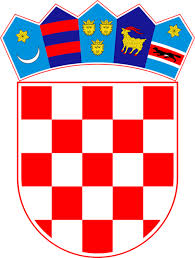 